Załącznik 
do Zarządzenia nr 0050.70.2022
Burmistrza Miasta i Gminy Gryfino 
z dnia 28 czerwca 2022 r. Regulamin zarządzania systemem monitoringu wizyjnego windy§ 1Regulamin określa zasady funkcjonowania, obsługi i eksploatacji systemu monitoringu wizyjnego terenu, miejsca instalacji kamer, reguły rejestracji i zapisu informacji oraz sposób ich zabezpieczenia, a także możliwości udostępniania zgromadzonych danych             o zdarzeniach. Monitoring stanowi własność Gminy Gryfino. § 2Celem monitoringu jest: Zapewnienie oraz zwiększenie bezpieczeństwa korzystających z dźwigu osobowego    w Gryfinie przy ul. Kolejowej.Zapobieganie dewastacji oraz innych zdarzeń  w Gryfinie przy ul. Kolejowej, a także rejestracja zdarzeń sprzyjająca ustaleniu sprawcy wykroczenia lub przestępstwa, Wyjaśnienie sytuacji konfliktowych oraz ustalenia sprawców czynów nagannych                (bójek, kradzieży, zniszczenia mienia itp.) § 3Monitoring funkcjonuje całodobowo. Rejestracji i zapisywaniu na nośniku fizycznym podlega tylko obraz (wizja) z kamer systemu monitoringu. Nie rejestruje się dźwięku (fonii). Monitoring podlega nadzorowi Burmistrza Miasta i Gminy Gryfino. Obsługę systemu pełnią pracownicy pogotowia dźwigowego odpowiedzialni za nadzór               i obsługę techniczną dźwigu osobowego w Gryfinie, na podstawie zawartej umowy powierzenia przetwarzania danych oraz/lub pracownicy upoważnieni przez Burmistrza Miasta i Gminy Gryfino, mając dostęp do:bezpośredniego podglądu obrazu z kamer i rejestratorów, urządzenia rejestrującego, zapisów z kamer. § 4Administratorem nagrań pochodzących z monitoringu jest Burmistrz Miasta i Gminy Gryfino. Dane pochodzące z nagrań umożliwiające identyfikację osoby, zarejestrowane                            i przechowywane uważane są za dane osobowe, w rozumieniu Rozporządzenia Parlamentu Europejskiego i Rady (UE) 2016/679 z dnia 27 kwietnia 2016 r. w sprawie ochrony osób fizycznych w związku z przetwarzaniem danych osobowych i w sprawie swobodnego przepływu takich danych. Obserwacja i rejestracja w monitoringu obrazu zdarzeń, prowadzona jest z poszanowaniem godności człowieka. Nie może być prowadzona w sposób, który dyskryminuje obserwowane osoby w szczególności ze względu na płeć, rasę, przynależność etniczną, poglądy czy wyznanie. Nagrania z monitoringu przechowywane są nie dłużej, niż 30 dni, a następnie są kasowane poprzez automatyczne nadpisanie. § 5System monitoringu wizyjnego obejmuje wnętrze dźwigu osobowego.Elementy monitoringu wizyjnego w miarę konieczności i możliwości finansowych są udoskonalane, wymieniane i rozszerzane. Osoby przebywające w strefie monitorowanej są informowane o funkcjonowaniu systemu monitoringu wizyjnego poprzez oznakowanie stosownymi tabliczkami informacyjnymi wg załącznika nr 1. § 6Monitoring ma służyć przede wszystkim działalności prewencyjnej. Rejestrator monitorujący znajduje się na kabinie dźwigu w Gryfinie przy ul. Kolejowej,  do którego dostęp mają tylko osoby upoważnione tj. pracownik pogotowia dźwigowego, pełniący obsługę techniczną i nadzór dźwigu osobowego oraz/lub pracownicy upoważnieni przez Burmistrza Miasta i Gminy.Zapis obrazu może być udostępniony za zgodą administratora:podmiotom, które przetwarzają dane osobowe w imieniu administratora na podstawie zawartej z nim umowy powierzenia przetwarzania danych osobowych; podmiotom upoważnionym do odbioru danych osobowych na podstawie odpowiednich przepisów prawa tj. Policji, Prokuraturze, Sądom w zakresie realizowania przez nie ustawowych zadań. Dane udostępnia się w/w podmiotom wraz z protokołem przekazania danych z systemu monitoringu obiektu na nośniku elektronicznym. 4. Osoby, mające wgląd w obraz zarejestrowany przez monitoring wizyjny na podstawie upoważnień, zostały zapoznane z niniejsza Instrukcją oraz Polityką Bezpieczeństwa Informacji w Urzędzie Miasta i Gminy w Gryfinie. 5. Dane zawarte na nośniku fizycznym nie stanowią informacji publicznej i nie podlegają udostępnianiu w o parciu o przepisy ustawy o dostępie do informacji publicznej. Załącznik nr 1 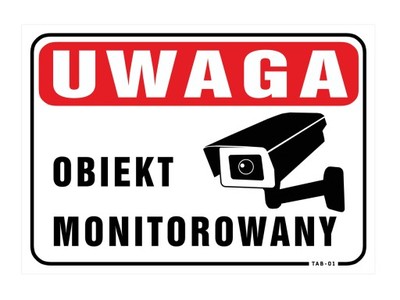 Zgodnie z art. 13 ust 1 i 2 Rozporządzenia Parlamentu Europejskiego i Rady (UE) 2016/679 z dnia 27 kwietnia 2016 r. w sprawie ochrony osób fizycznych w związku z przetwarzaniem danych osobowych i w sprawie swobodnego przepływu takich danych oraz uchylenia dyrektywy 95/46/WE (4.5.2016 L 119/38 Dziennik Urzędowy Unii Europejskiej PL) (RODO) informuję że: 1. Administratorem danych jest: Burmistrz Miasta i Gminy Gryfino, 74-100 Gryfino ul. 1 Maja 16, tel.: 91 416 20 11, e-mail: gmina@gryfino.pl 2. Kontakt z Inspektorem Ochrony Danych e-mail: iod@gryfino.pl 3. Podstawa prawna przetwarzania danych osobowych: art.6 ust.1 lit.e RODO, przetwarzanie jest niezbędne do wykonania zadania realizowanego w interesie publicznym lub w ramach sprawowania władzy publicznej powierzonej administratorowi. 4. Zapisy z monitoringu przechowywane będą przez okres 30 dni. 5. Każda osoba ma prawo wniesienia skargi do Prezesa Urzędu Ochrony Danych Osobowych. 6. Szczegółowa informacja: bip.gryfino.pl